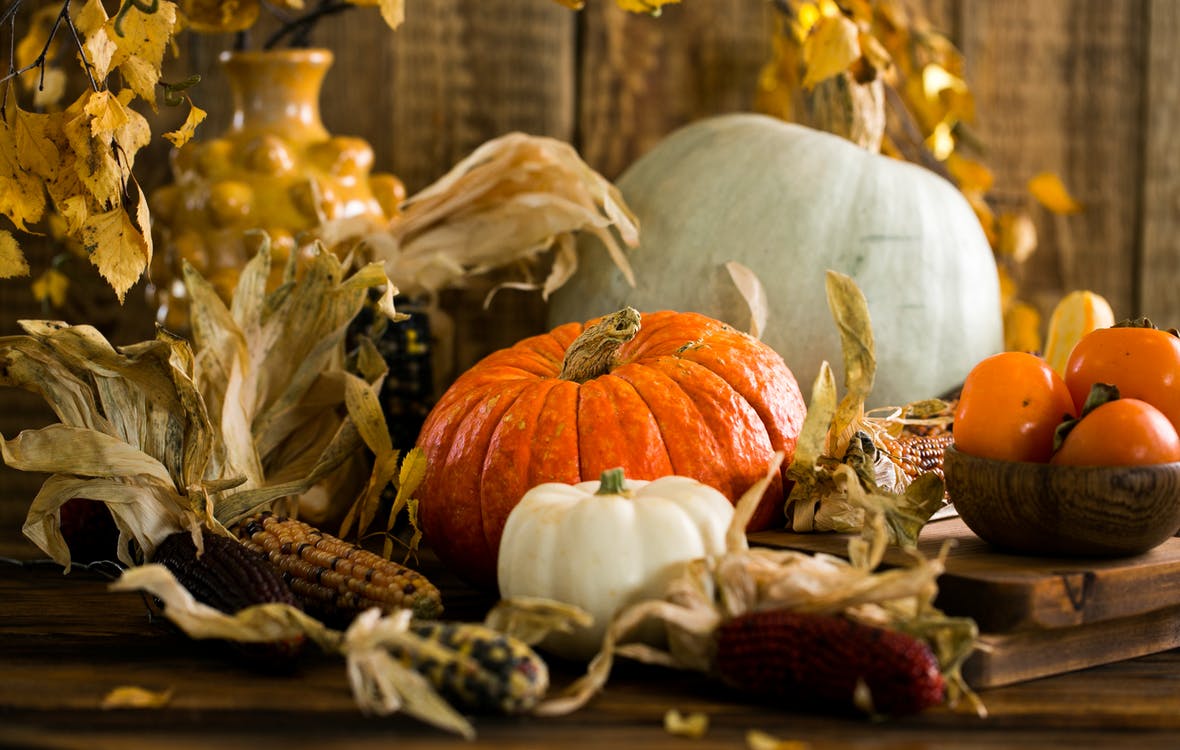 Pumpkins On a Table   by: A. TukhfatullinaThe Harvest Moon is considered to be an astronomical wonder. Astronomical means having to do with space.  The National Aeronautical and Space Administration, or NASA for short, created a very interesting YouTube Video explaining the science of the Harvest Moon. Aeronautical  means the science of flight.Did you know that NASA is also where the astronauts work?We encourage you to watch the video, so the story you will hear later, read by a grown up, will make more sense.The Science of the Harvest Moon: https://www.youtube.com/watch?v=2M9dMX-P0b8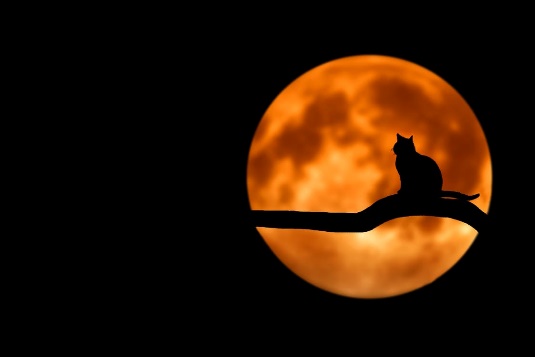                                                                                                         Photography of Cat at Full Moon